	6A	blok 1 en 2		1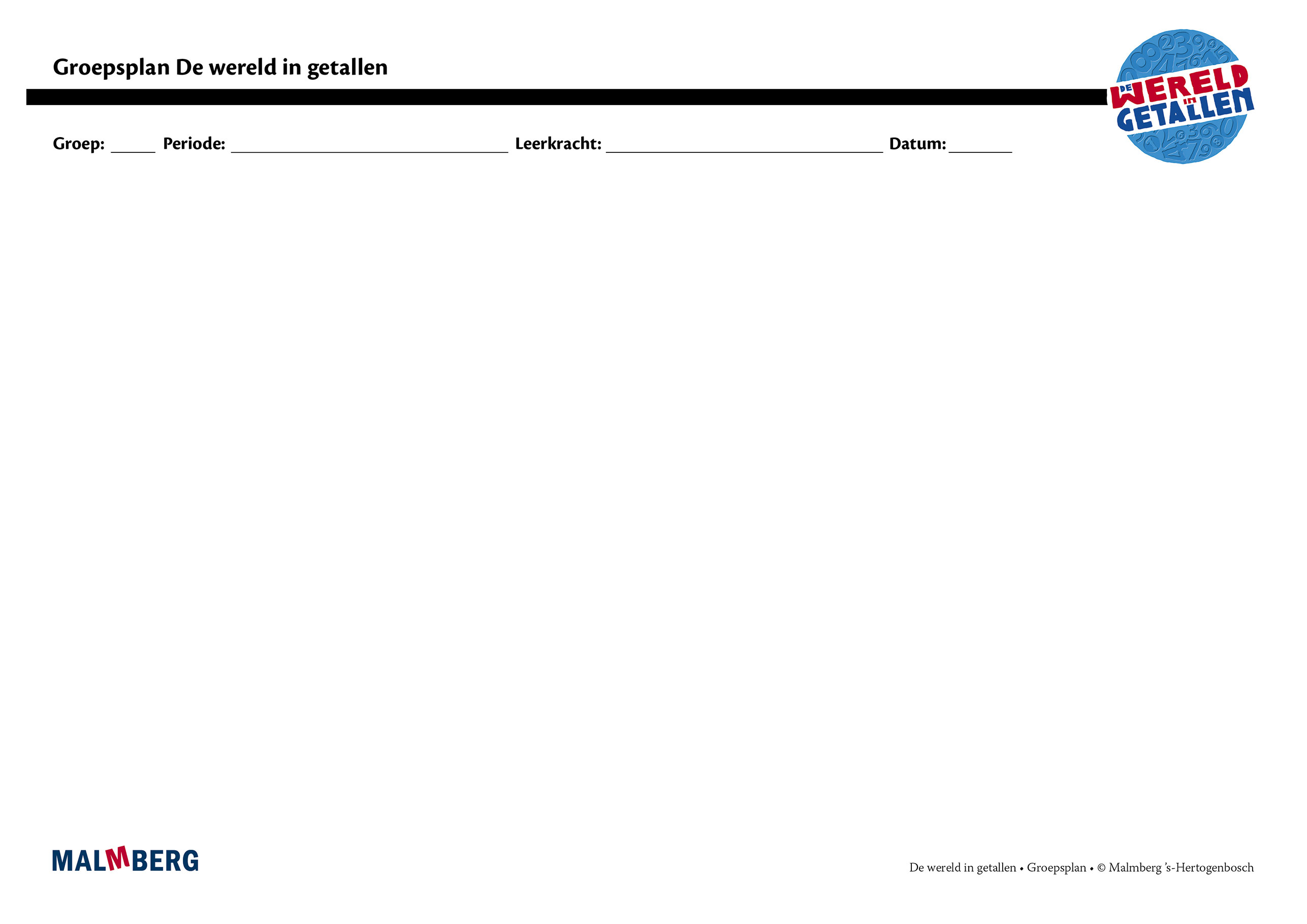 Groep/namenDoelInhoudAanpak/methodiekOrganisatieEvaluatieGroep A = 2 sterren: instructiegevoelige kinderen (basisgroep)Het gaat hier om kinderen bij wie de ontwikkeling van tellen en rekenen normaal verloopt. Toets blok 1 en 2Minimum: 80%Project en basis: 60-80%Tempotoets blok 275 of meerAutomatiserenGetalbeelden: uitspraak en schrijfwijze tot 10 000Getallenlijn tot 10 000 en getalvolgordePositiewaarde, samenstelling getallen en tellen met sprongenOptellen en aftrekken 
t/m 1000Schattend optellenAfronden op honderdtallenTafels 0 t/m 10Vermenigvuldigen en delen (met rest)Geld: optellen bedragen, aanvullen tot € 10 en teruggeven van € 5Tijd: klokkijken van digitaal naar analoog, tijdsduur, jaarkalenderLengte: km, m, dm, cm en mmGewicht: kg en gInhoud: l, dl en mlOppervlakte en omtrekInstructieTellen en getalbegrip:Getallenlijn tot 10 000 en getalvolgordePositiewaarde getallenJaartallenBewerkingen:Optellen tot 10 000Aftrekken tot 10 000Optellen van geldbedragenSchattend optellen en aftrekkenKolomsgewijs optellen 
t/m 1000Toepassingen/contextVermenigvuldigen en delen:Vermenigvuldigen DelenSchattend vermenigvuldigen en delenDelen en vermenigvuldigen met factor 10Tijd:Kalenders Meten:Oppervlakte: cm², m²Meetkunde:Bouwsels met plattegrond en hoogtegetallenVogelvluchtperspectief en plattegrondDiversen:Verhoudingen: toepassingenGrafieken: lezen,  interpreteren en maken staafgrafiekMateriaal WIGRekenboek 6AWerkboek 6Toetsboek 6OefensoftwareHandig rekenenStrategieënKleine verschillenHandig optellen6x28105:5 / 2400:6Ieder onderwerp volgensOriëntatieInstructieOefenenToepassenLeerkracht heeft afwisselend een sturende, begeleidende en ondersteunende rol.Doelgericht werken.Interactief onderwijs: 
veel informatieuitwisseling tussen leerkracht en leerlingen en tussen de kinderen onderling.Start met automatiseren5–10 minutenInstructieZelfstandig werken: opgaven van de weektaak40–45 minuten
Weektaak ** volgens blz 7 van de handleidingToets blok 1 en 2Tempotoets blok 2Groep B = 1 ster:
instructie-afhankelijke kinderenHet gaat hier om kinderen bij wie de ontwikkeling van tellen en rekenen stagneert. Toets blok 1 en 2Minimum: 80%Project en basis: 60-80%Tempotoets blok 275 of meerMateriaal WIGRekenboek 6AWerkboek 6(Bijwerkboek 6A)Toetsboek 6OefensoftwareAanvullende materialen om op concreet niveau te werken:Eén oplossing-manier.Leerkracht heeft afwisselend een sturende, begeleidende en ondersteunende rol.Doelgericht werken.Interactief onderwijs: 
veel informatieuitwisseling tussen leerkracht en leerlingen en tussen de kinderen onderling.InstructieVerlengde instructie (bijwerkboek)Zelfstandig werken: opgaven van de weektaakWeektaak * volgens blz 7 van de handleidingToets blok 1 en 2Tempotoets blok 2Groep C = 3 sterren:
instructie-onafhankelijke kinderenHet gaat hier om kinderen bij wie de ontwikkeling van tellen en rekenen bovengemiddeld verloopt.Toets blok 1 en 2Minimum: 80%Project en basis: 60-80%Tempotoets blok 275 of meerMateriaal WIGRekenboek 6AWerkboek 6Pluswerkboek 6Toetsboek 6OefensoftwareLeerkracht heeft afwisselend een sturende, begeleidende en ondersteunende rol.Doelgericht werken.Interactief onderwijs: 
veel informatieuitwisseling tussen leerkracht en leerlingen en tussen de kinderen onderling.(Verkorte) instructieZelfstandig werken: opgaven van de weektaakPluswerkboek (één keer per week instructie)Weektaak *** volgens blz 7 van de handleidingToets blok 1 en 2Tempotoets blok 2Kinderen met specifieke pedagogische en/of didactische behoeften